Уважаемые родители, следующая серия заданий посвещена:Тематическая неделя: «Азбука безопасности».Ознакомление детей с бытоыми электическими приборами, название, польза, опасность…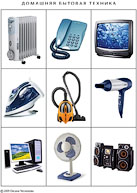 Опираясь на картинки, постараться отгадать с ребенком загадки:Плывет пароход,
То назад, то вперед. (Утюг.)Дом на ножках,
Посреди окошко.
Засветится окно –
Появится кино. (Телевизор.)
Он с хоботом резиновым,
С желудком парусиновым,
Как загудит его мотор,
Глотает он и пыль и сор. (Пылесос.)Упражнение: Какой прибор включен в разетку?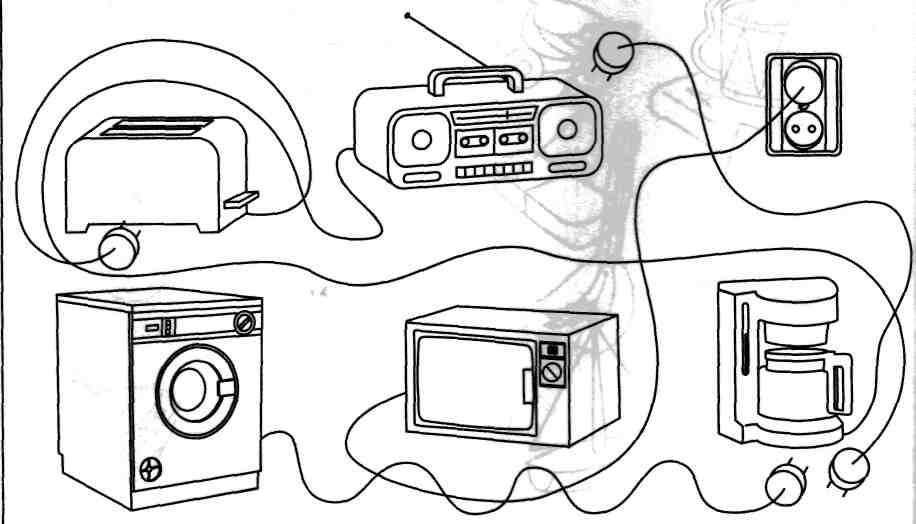 Раскрасить приборы, которые не включены в разетку.Артикуляционная гимнастика «Жил-был язычок».Жил-был язычок. (Откройте рот и покажите язычок.) У него был домик. Домик открывался и закрывался. (Несколько раз откройте и закройте рот.) Аеще язычок любил выглядывать в окошко. Вот так. (Несколько раз покажите детям высунутый тонкий язычок.)В доме есть еще опасные предметы:« С предмедметами острыми будь осторожен, Ими ты больно параниться можешь!»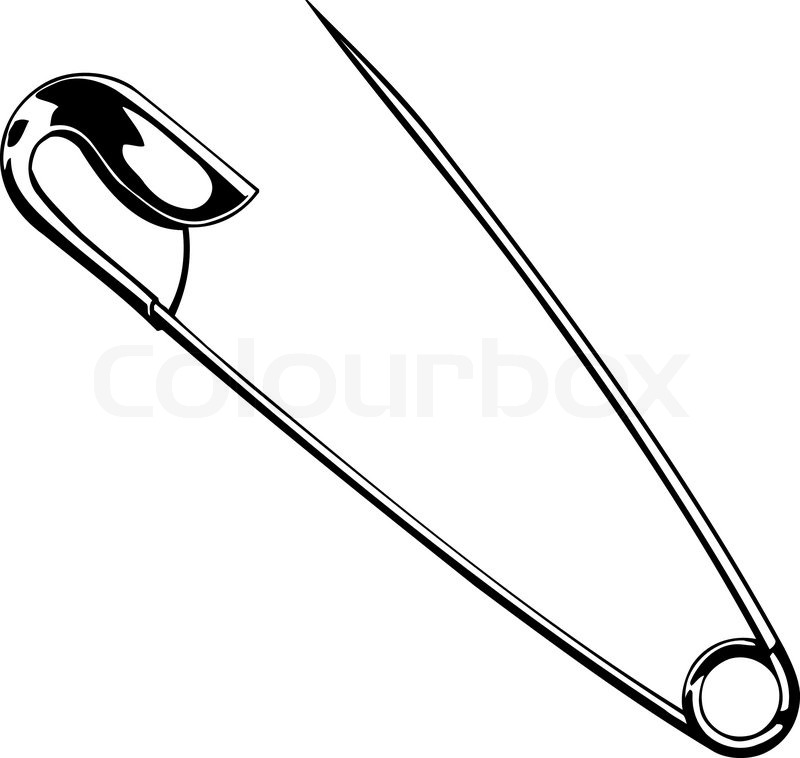 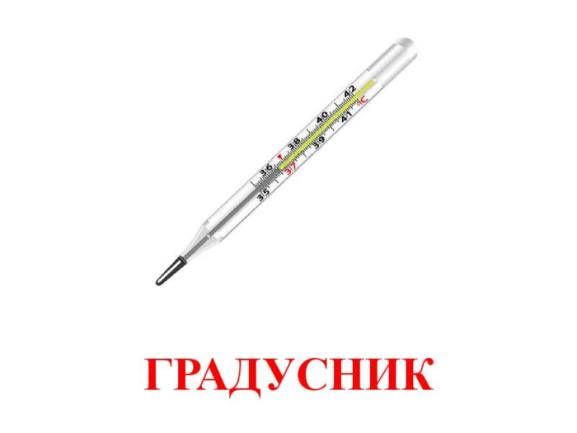 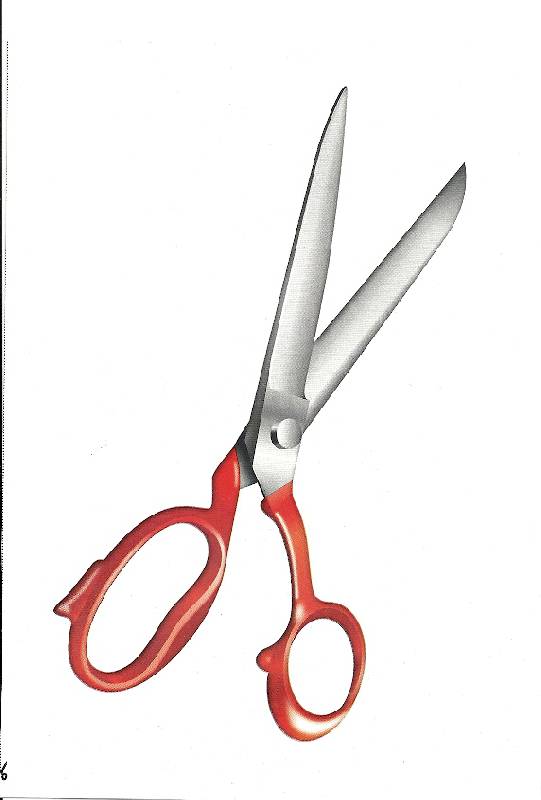 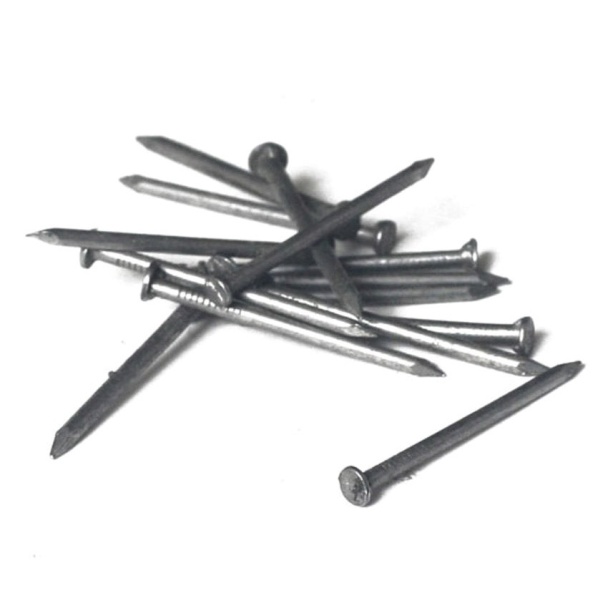 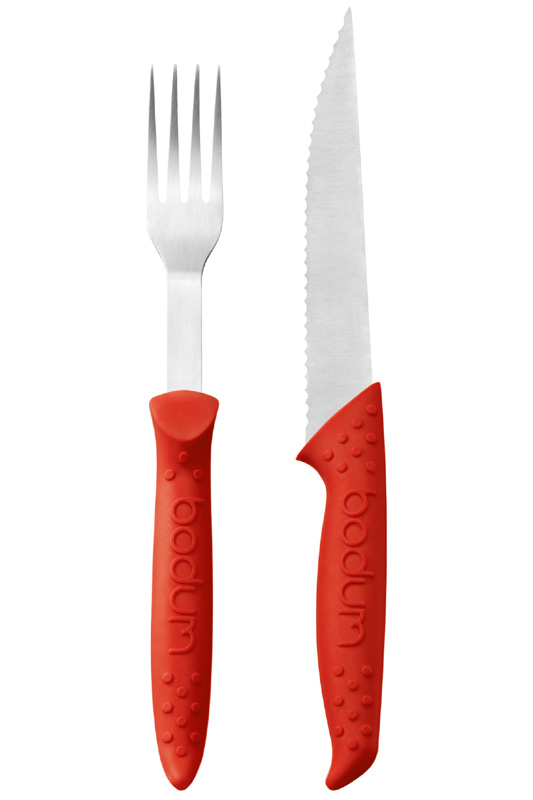 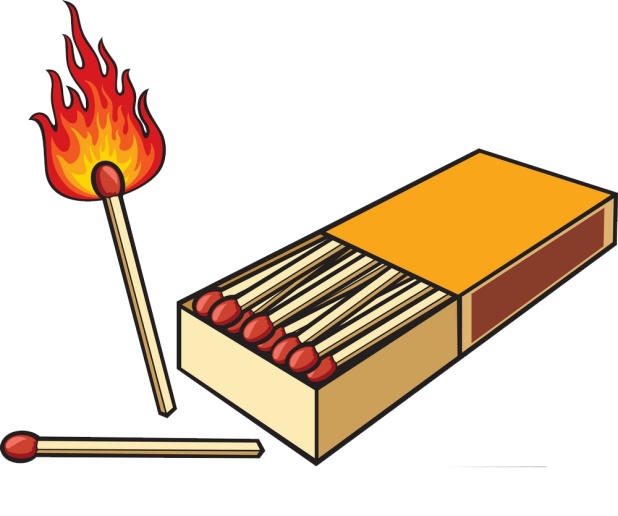 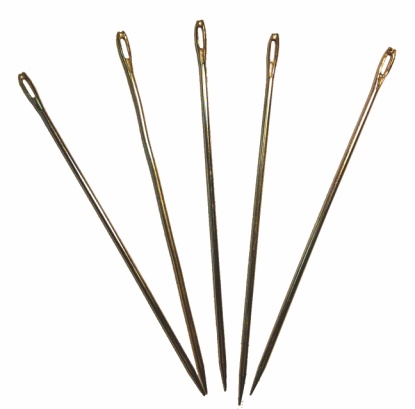 Физ. минутка:На зарядку солнышко поднимает нас, Поднимаем руки мы по каманде «раз» А над нами весело шелестит листва.Опускаем руки мы по команде «два»Соберем в корзинки мы ягоды, грибы,Дружно накланяемся по команде «три».На «четыри» и на «пять» станем дружно мы скакатьНу, а по каманде «шесть» всем на стулья тихо сесть.Лепка с детьми «Гвозди»Берем кусок пластилина делим его на 3 – 4 части. Приготовленные кусочки разминаем, раскатываем между ладонями прямыми движениями в тонкую колбаску. Отдельно скатываем между ладонями круговыми движениями шарик – шляпку, затем расплющиваем шарик пальцами, надеваем шляпку на гвоздь. Получился гвоздь.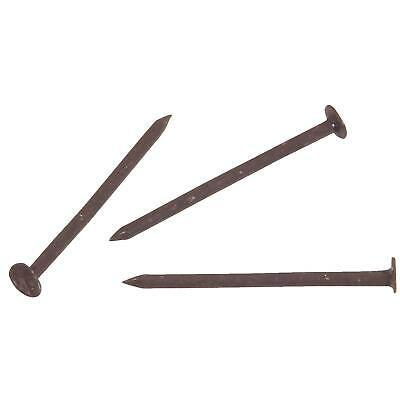 Посмотреть мультфильм «Уроки тетушки Совы – Уроки осторожности».https://youtu.be/PVSePWtt31cУважаемые родители уделите детям немного времени и они ответят вам любовью и послушанием. Спасибо Вам большое.